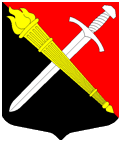 СОВЕТ ДЕПУТАТОВМуниципальное образование Тельмановское сельское поселение Тосненского района Ленинградской областиРЕШЕНИЕ №Принято советом депутатов «…..» ………. 2018 годаОб утверждении Порядка размещения нестационарных торговых объектов на территории муниципального образования Тельмановское сельское поселение Тосненского района Ленинградской области В соответствии с Гражданским кодексом Российской Федерации, Земельным кодексом Российской Федерации,  Федеральным законом от 28.12.2009 № 381-ФЗ «Об основах государственного регулирования торговой деятельности в Российской Федерации», Приказом комитета по развитию малого, среднего бизнеса и потребительского рынка Ленинградской области от 18 августа 2016 г. N 22  «О порядке разработки и утверждения схем размещения нестационарных торговых объектов на территории муниципальных образований Ленинградской области», с учетом положений Федерального закона от 06.10.2003 года N 131-ФЗ "Об общих принципах организации местного самоуправления в Российской Федерации"совет депутатов муниципального образования Тельмановское сельское поселение Тосненского района Ленинградской области РЕШИЛ:1.	Утвердить Порядок размещения нестационарных торговых объектов на территории муниципального образования Тельмановское сельское поселение Тосненского района Ленинградской области (Приложение № 1).2. Признать утратившим силу решение совета депутатов  муниципального образования Тельмановское сельское поселение Тосненского района Ленинградской области №33 от 21.02.2018 «Об утверждении Порядка размещения нестационарных торговых объектов, методики определения размера платы за размещение нестационарных торговых объектов, порядка проведения аукциона на предоставление права на размещение нестационарных торговых объектов на территории муниципального образования Тельмановское сельское поселение Тосненского района Ленинградской области».4. Обнародовать настоящее решение на официальном сайте администрации МО Тельмановское сельское поселение Тосненского района Ленинградской области в информационно-телекоммуникационной сети «Интернет», расположенном по адресу: www.telmana.info.5. Администрации муниципального образования Тельмановское сельское поселение Тосненского района Ленинградской области привести нормативно-правовые акты администрации в соответствие с настоящим решением в срок до 03.09.2018г.6.	Настоящее решение вступает в силу с момента обнародованияГлава муниципального образования 				     Г.В. СакулинПриложение №1к решению совета депутатов муниципального образованияТельмановское сельское поселениеТосненского района Ленинградской областиот ………… ………… года №…….Порядок размещения нестационарных торговых объектов на территории муниципального образования Тельмановское сельское поселение Тосненского района Ленинградской области1. Общие положения1.1.	Настоящий Порядок размещения нестационарных торговых объектов на территории муниципального образования Тельмановское сельское поселение Тосненского района Ленинградской области (далее - Порядок) определяет порядок размещения нестационарных торговых объектов, заключения договоров на размещение нестационарных торговых объектов, допуска к эксплуатации нестационарных торговых объектов, демонтажа нестационарных торговых объектов и осуществления контроля за размещением и эксплуатацией нестационарных торговых объектов на территории муниципального образования Тельмановское сельское поселение Тосненского района Ленинградской области (далее - муниципальное образование).1.2.	Настоящий Порядок разработан с целью:-	упорядочения размещения нестационарных торговых объектов (далее - НТО), а также необходимостью обеспечения населения продовольственными,  непродовольственным товарами и бытовыми услугами, обеспечения доступности товаров и услуг, достижения нормативов минимальной обеспеченности населения площадью торговых объектов;-	обеспечения единства требований к организации торговой деятельности при размещении НТО на территории муниципального образования;-	соблюдения	единства	архитектурного	облика	населенных	пунктов
муниципального образования;-	формирования торговой инфраструктуры с учетом видов и типов торговых объектов, форм и способов торговли.1.3.	Настоящий Порядок применяется при размещении НТО на земельных участках
находящихся в муниципальной собственности муниципального образования, а также на земельных участках и землях, государственная собственность на которые не разграничена, расположенных на территории муниципального образования.1.4.	Нестационарные торговые объекты размещаются в соответствии со схемой размещения нестационарных торговых объектов на территории муниципального образования (далее - Схема размещения), разработанной в соответствии с Приказом комитета по развитию малого, среднего бизнеса и потребительского рынка Ленинградской области от 18 августа . N 22  «О порядке разработки и утверждения схем размещения нестационарных торговых объектов на территории муниципальных образований Ленинградской области».1.5.	Включение в схему размещения новых НТО осуществляется в порядке,  установленном Администрацией. 1.6. Нестационарные торговые объекты разрешается использовать для:продажи продовольственных товаров;продажи непродовольственных товаров;продажи печатной продукции;продажи сувенирной продукции;продажи цветов;предоставления услуг общественного питания;оказания бытового обслуживания населения;оказание иных услуг;продажи через торговый автомат;предоставления услуг через платежный терминал.2. Основные понятия и их определения2.1. Для целей настоящего Порядка используются понятия, определенные :-	торговая деятельность (торговля) - вид предпринимательской деятельности, связанный с приобретением и продажей товаров;-	розничная торговля - вид торговой деятельности, связанный с приобретением и продажей товаров для использования их в личных, семейных, домашних и иных целях, не связанных с осуществлением предпринимательской деятельности;субъекты торговли - юридические лица и индивидуальные предприниматели, осуществляющие розничную торговлю и зарегистрированные в установленном порядке;торговый объект - здание или часть здания, строение или часть строения, сооружение или часть сооружения, специально оснащенные оборудованием, предназначенным и используемым для выкладки, демонстрации товаров, обслуживания покупателей и проведения денежных расчетов с покупателями при продаже товаров;стационарный торговый объект - торговый объект, представляющий собой здание или часть здания, строение или часть строения, прочно связанные фундаментом такого здания, строения с землей и подключенные (технологически присоединенные) к сетям инженерно-технического обеспечения;нестационарный торговый объект - торговый объект, представляющий собой временное сооружение или временную конструкцию, не связанные прочно с земельным участком вне зависимости от наличия или отсутствия подключения (технологического присоединения) к сетям инженерно-технического обеспечения, в том числе передвижное сооружение и оказывающий иные виды услуг;-	схема размещения нестационарных торговых объектов - схема, определяющая места размещения нестационарных торговых объектов на земельных участках, в зданиях, строениях, сооружениях, находящихся в муниципальной собственности.2.2. К нестационарным торговым объектам относятся:павильон - временное сооружение, имеющее торговый зал и помещение для хранения товарного запаса, рассчитанное на одно или несколько рабочих мест, в том числе павильонов в составе остановочного комплекса;киоск - временное сооружение, не имеющее торгового зала и помещений для хранения товаров, рассчитанное на одно рабочее место продавца, на площади которого хранится товарный запас;-	палатка - легко возводимая сборно-разборная конструкция, оснащенная прилавком, не имеющая торгового зала и помещений для хранения товаров, рассчитанная на одно или несколько рабочих мест продавца, на площади которых размещен товарный запас на один день;-	торговый автомат - временное техническое сооружение или конструкция, предназначенные для продажи товаров, выполнения работ без участия продавца;-	платежные терминалы - временные технические сооружения или конструкции,  предназначенные для оказания услуг-	места для реализации бахчевых культур - специально оборудованная временная конструкция, представляющая собой площадку для продажи бахчевых культур;-	елочный базар - специально оборудованная временная конструкция, огражденная территория, представляющая собой площадку для продажи натуральных елок, сосен, елочных гирлянд, игрушек и др.;сезонная площадка - специально оборудованное временное сооружение, в том числе при стационарном предприятии, представляющее собой площадку для размещения предприятия общественного питания для дополнительного обслуживания питанием и (или
без) отдыха потребителей, или площадку для мелкорозничной торговли;передвижные сооружения (передвижные торговые объекты) – автомагазины (автолавки, автоприцепы), автокафе, изотермические емкости и цистерны, тележки, лотки,
корзины и иные специальные приспособления для осуществления розничной торговли;- автомойка - (контактная, бесконтактная) – это сооружение для мойки автомобилей и оказания сопутствующих услуг (чистка салона, полировка, удаление битумных пятен, мойка двигателя и др.);- автостоянка – открытая площадка, огороженная и предназначенная для временного хранения автомобильного транспорта;- открытый магазин строительных материалов – временное сооружение, выполненное в едином архитектурно-пространственном исполнении, состоящее из навесов, стеллажей, павильонов;-  автодром – временное сооружение, предназначенное для обучения вождению транспортных средств;-  вольер – временное открытое сооружение, предназначенное для содержания домашних и диких животных;-  временная мастерская по обслуживанию автомобилей, предназначенная для выполнения шиномонтажных работ – временное сооружение закрытого типа площадью не более 25 кв. м с рабочей зоной, подсобным помещением и специально оборудованной площадкой на прилегающей территории;-  общественный туалет (биотуалет) – временное сооружение без устройства фундамента, оборудованное санитарно-техническим прибором;-  пункт проката спортивного инвентаря – сборно-разборное сооружение, предназначенное для хранения и (или) проката спортивного инвентаря;-   плоскостное спортивное сооружение – временное сооружение с навесом или без такового, предназначенное для подготовки и проведения летних и (или) зимних физкультурных и спортивных мероприятий;-	иные нестационарные (мобильные) объекты.3. Требования к размещению и внешнему виду нестационарных торговых объектов3.1.	Размещение НТО осуществляется на основании утвержденной в установленном порядке Схемы размещения и должно соответствовать действующим градостроительным, строительным,  архитектурным, пожарным, санитарным и иным нормам, правилам внешнего благоустройства и санитарного содержания населенных пунктов и иных территорий в границах МО Тельмановское сельское поселение Тосненского района Ленинградской области.3.2. НТО должны гармонично вписываться в окружающую архитектурную среду, выполняться из современных, экологически безопасных строительных и отделочных материалов, с применением современных средств рекламы и дизайна.3.3. Размещение НТО должно осуществляться таким образом, чтобы разгрузка товара производилась без заезда транспортных средств, на территории, занятой зелеными насаждениями. НТО не должны препятствовать доступу спасательных и аварийных служб к существующим зданиям, строениям и сооружениям, инженерным коммуникациям, не должны создавать помехи для движения пешеходов и велосипедистов. не допускается. При размещении НТО их правообладатели обеспечивают беспрепятственный доступ инвалидов и маломобильных групп населения.3.4.	Не допускается размещение нестационарных торговых объектов:-	в местах, не включенных в схему;- в арках зданий, на детских и спортивных площадках, стоянках автотранспорта.3.5. Не допускается - размещение НТО, имеющего в деталях отделки острые углы, не обрамленные металлические пластины, пластиковые щиты, стекла, иные детали без фасок;- использование в фасадных элементах пачкающихся красочных покрытий, плохо закрепленных элементов и иных материалов, могущих нанести вред неопределенному кругу лиц;- эксплуатация НТО с ржавчиной на поверхностях, царапинами, надписями, плохо закрепленными козырьками, полками для сумок;- размещение возле НТО выносного холодильного оборудования.3.6. Внешний вид НТО (за исключением передвижных сооружений (передвижных торговых объектов), торговых палаток, лотков) определяется индивидуальными архитектурными решениями в виде паспорта НТО, который подлежит  предоставлению хозяйствующим субъектом на согласование в администрацию муниципального образования Тельмановское сельское поселение Тосненского района Ленинградской области (далее - Администрация), в срок не позднее 20 календарных дней с даты заключения договора.3.7. Паспорт предоставляется на бланке формата А4; на лицевой части отображается текстовая информация об объекте НТО, на оборотной части размещаются иллюстрации.3.8. Текстовая часть паспорта должна содержать следующие позиции:- В верхней центральной части листа наименование документа – «ПАСПОРТ НТО»- Место для заполнения регистрационного № паспорта и даты регистрации в верхней части листа; - Адрес НТО (если отсутствует адрес, то указывается местоположение объекта со структурой, аналогичной адресной, с указанием расстояния и стороны света до ближайшего объекта, имеющего адрес);- Наименование НТО с указанием ассортимента; - Вид НТО;- Габариты НТО по длине, ширине, высоте до наивысшей точки;- Сведения об основании, на котором планируется разместить НТО;- Сведения о несущих конструкциях НТО;- Материал пола, стен, кровли и её тип;- Площадь остекления;- Предлагаемые цвета исполнения фасадов НТО (иных наружных ограждающих конструкций);- Сведения о каркасах для размещения вывесок;- Обеспеченность НТО оборудованием, сетями инженерно-технического обеспечения;- Место для штампа Администрации о согласовании размерами не менее 80х50 мм, где 80 мм – высота, а 50 мм – ширина.3.9. Иллюстративная часть паспорта должны содержать: - в верхней половине листа – план расположения НТО;- в нижней половине листа – иллюстрация с отображением НТО, вписанного в окружающую среду.	3.10. Срок согласования паспорта НТО Администрацией - 10 рабочих дней. 	3.11. Замечания, предъявленные к паспорту НТО, должны быть устранены, а паспорт НТО вновь предъявлен на согласование  в администрацию в срок 10 рабочих дней.	3.12. Срок повторного согласования  паспорта НТО Администрацией – 5  рабочих дней.4. Заключение договоров на размещение нестационарных торговых объектов4.1. Право на размещение НТО предоставляется по результатам рассмотрения соответствующих заявлений комиссией по вопросам размещения НТО (далее - Комиссия) в случаях, предусмотренных настоящим положением. 4.2. Состав Комиссии утверждаются постановлением Администрации. В состав Комиссии включаются представители Администрации, депутаты Совета депутатов  муниципального образования Тельмановское сельское поселение Тосненского района Ленинградской области (далее – Совет депутатов), представители территориальных органов Федеральной службы по надзору в сфере защиты прав потребителей и благополучия человека Ленинградской области, Главного управления Министерства Российской Федерации по делам гражданской обороны, чрезвычайным ситуациям и ликвидации последствий стихийных бедствий по Ленинградской области, Главного управления Министерства внутренних дел Российской Федерации по г. Санкт-Петербургу и Ленинградской области, структурных подразделений органа местного самоуправления муниципального образования по вопросам управления муниципальным имуществом, жилищно-коммунального хозяйства и благоустройства, развития предпринимательства и потребительского рынка, в сфере строительства и др. вопросам, а также представители предпринимательского сообщества и некоммерческих организаций в сфере представления и защиты интересов субъектов малого и среднего предпринимательства.4.3. Основанием для размещения НТО является Договор на размещение нестационарного торгового объекта (далее - Договор), заключенный с Администрацией муниципального образования Тельмановское сельское поселение Тосненского района Ленинградской области или разрешение на размещение НТО. 4.4. Срок договора на размещение НТО устанавливается до 7 лет включительно; 4.5.	Типовая форма Договора на размещение нестационарного торгового объекта
представлена согласно Приложению № 2 к настоящему Порядку.4.6. Срок действия разрешения на размещение НТО устанавливается:для объектов, функционирующих в весенне-летний период, - до 7 месяцев включительно;для объектов по реализации бахчевых культур - до 4 месяцев (с 1 июля по 31 октября);-	для объектов по реализации кваса - до 6 месяцев (с 1 мая по 31 октября);для объектов, функционирующих в осенне-зимний период - до 5 месяцев (с 1 ноября по 31 марта);для объектов по реализации хвойных деревьев и новогодних игрушек - с 1 ноября  по 14 января.5. Порядок размещение НТО 5.1. Размещение НТО осуществляется на основании решения Комиссии при соблюдении следующих условий:место размещения НТО включено в Схему;заявитель соответствует требованиям, установленным настоящим положением;5.2.	Договоры на размещение НТО заключаются, а разрешение на размещение НТО выдается на основании заявления хозяйствующего субъекта в срок, установленный Администрацией.5.4. Разрешение на размещение НТО выдается в соответствии административным регламентом оказания муниципальной услуги, утверждаемым администрацией.5.5. Договор заключается на основании  письменного заявления по форме согласно Приложению № 1 и следующих документов:1. для юридических лиц:- копия учредительных документов заявителя;- выписка из ЕГРЮЛ, полученная не ранее, чем за месяц до подачи заявления;- документ, подтверждающий полномочия лица на осуществление действий от имени юридического лица без доверенности.2.  для индивидуальных предпринимателей: - выписка из ЕГРИП, полученная не ранее, чем за месяц до подачи заявления;- копия документа, удостоверяющего личность заявителя; 3.  документ, подтверждающий полномочия лица на осуществление действий от имени заявителя, в случае подачи заявления представителем заявителя;-документ, удостоверяющий личность представителя заявителя, в случае подачи заявления представителем заявителя; 4. Заявление об отсутствии решения о ликвидации заявителя, признания его  банкротом и об открытии конкурсного производства, об отсутствии решения о приостановлении деятельности заявителя в порядке, предусмотренном Кодексом Российской Федерации об административных правонарушениях.5. Заявление  об отсутствии задолженности по начисленным налогам, сборам и иным обязательным платежам перед бюджетами всех уровней и государственными внебюджетными фондами. 5.6. Комиссия в рамках межведомственного информационного взаимодействия запрашивает (в случае если заявитель сам не предоставил соответствующие документы):а) выписку из Единого государственного реестра юридических лиц (для юридических лиц) или выписку из Единого государственного реестра индивидуальных предпринимателей (для индивидуальных предпринимателей);5.7. Комиссия рассматривает заявление в течение 30 календарных дней с даты регистрации заявления. 5.8. По результатам рассмотрения заявления и информации, полученной  в рамках межведомственного информационного взаимодействия, Комиссия принимает одно из следующих решений:- о заключении Договора;- об отказе в заключение Договора. 5.9. Право на размещение НТО не может быть предоставлено если:- заявитель находится в процессе ликвидации или признания неплатежеспособным (банкротом) или его деятельность приостановлена в соответствии с законодательством об административных правонарушениях;- у заявителя имеется неисполненная обязанность по уплате обязательных платежей в бюджеты всех уровней бюджетной системы Российской Федерации и внебюджетные фонды;-уполномоченным органом принято решение о несоответствии НТО целям и требованиям к НТО  установленным п.3 настоящего Положения5.10. Решение Комиссии направляется заявителю в письменном виде с уведомлением либо вручается лично в течение 10 рабочих дней с даты, его принятия. В решении об отказе в заключении Договора (выдачи разрешения на размещение) разъясняются причины отказа. В случае принятия решения о заключении Договора Администрация в течение 20 рабочих дней после принятия такого решения направляет проект Договора хозяйствующему субъекту заказным письмом для подписания или вручает лично, а хозяйствующий субъект обязан в течение 5 рабочих дней подписать Договор и представить его в Администрацию.5.11. Администрация подписывает Договор в течение 5 рабочих дней со дня получения подписанного экземпляра договора от хозяйствующего субъекта. 6. Допуск к эксплуатации установленных нестационарных торговых объектов6.1.	Эксплуатация установленных нестационарных объектов разрешается в случае, если такие объекты размещены в соответствии с требованиями, указанными в Договоре на
размещение НТО и в паспорте НТО.6.2.	Нестационарный торговый объект, функционирующий круглогодично, размещенный в соответствии с требованиями, указанными в Договоре, должен быть непозднее 3-х месяцев с даты заключения Договора на размещение НТО предъявлен для осмотра Комиссией.Нестационарный торговый объект, функционирующий сезонно, размещенный в соответствии с требованиями, указанными в Договоре, должен быть не позднее 5 дней с даты заключения Договора на размещение НТО предъявлен для осмотра Комиссией.6.3.	Для осмотра нестационарного торгового объекта заявитель направляет в Администрацию соответствующее обращение. Комиссия в целях осмотра нестационарного объекта проводит проверку соответствия размещения НТО требованиям Договора в пятидневный срок с момента получения обращения.6.4.	По результатам осмотра нестационарного объекта в течение рабочего дня с момента осмотра Комиссией составляется акт соответствия либо не соответствия размещения нестационарного торгового объекта требованиям, указанным в Договоре.6.5.	В случае если нестационарный торговый объект эксплуатируется без утвержденного     акта,     либо   Комиссия  составила акт о не соответствии размещения НТО требованиям Договора, действие Договора прекращается Администрацией в одностороннем порядке, нестационарный торговый объект подлежит демонтажу.7. Самовольно установленные НТО.
Порядок демонтажа НТО 7.1. Размещение и (или) эксплуатация НТО в нарушение настоящего положения не допускаются.7.2. Выявление неправомерно размещенных и (или) эксплуатируемых на территории поселения НТО  осуществляется Администрацией.7.3. Временные строения и сооружения подлежат демонтажу в порядке, установленном действующим законодательством, в следующих случаях:7.3.1. Размещение и/или эксплуатация НТО в нарушение настоящего Положения, в том числе в случае самовольного размещения НТО;7.3.2. Расторжение или прекращение договора на размещение НТО;7.3.3. Исключение места размещения НТО из схемы размещения НТО;7.3.4. Неисполнение собственником (владельцем) НТО предписания Администрации об устранении нарушений действующего законодательства, предусматривающего демонтаж НТО, освобождение занимаемого им земельного участка.7.4. При выявлении неправомерно размещенных и (или) эксплуатируемых на территории поселения НТО  Администрация выдает собственнику (владельцу) НТО предписание о его демонтаже и освобождении занятого им земельного участка (далее – предписание) в срок, определенный предписанием.Срок демонтажа временного строения и сооружения составляет не более 20 дней.Срок, установленный предписанием, может быть продлен уполномоченным лицом Администрации не более чем на 10 дней в случае невозможности осуществления собственником (владельцем) временного строения и сооружения демонтажа по независящим от него причинам.7.5. Если собственник (владелец) незаконно размещенного и (или) эксплуатируемого на территории поселения НТО установлен, предписание выдается ему лично под роспись либо предписание направляется ему по почте заказным письмом с уведомлением о вручении.Датой надлежащего уведомления признается дата получения Администрацией подтверждения о вручении предписания или уведомления либо дата получения Администрацией информации об отсутствии собственника (владельца) НТО по его адресу.При невозможности получения указанных подтверждения либо информации датой такого надлежащего уведомления признается дата по истечении 20 дней с даты направления предписания собственнику (владельцу) НТО по почте заказным письмом с уведомлением о вручении.Если собственник (владелец) неправомерно размещенного и (или) эксплуатируемого на территории поселения НТО не установлен, на НТО размещается предписание с указанием срока демонтажа, о чем уполномоченным должностным лицом Администрации делается отметка на бланке предписания. В данном случае датой надлежащего уведомления собственника (владельца) НТО считается дата по истечении 20 дней с даты размещения предписания на временном строении и сооружении.7.6. Демонтаж НТО  и освобождение земельных участков в добровольном порядке производится собственниками (владельцами) НТО за собственный счет в срок, указанный в предписании. 7.7. В случае невыполнения собственником (владельцем) НТО демонтажа в указанный в предписании срок Администрация вправе произвести демонтаж незаконно размещенного и (или) эксплуатируемого на территории поселения НТО самостоятельно, с последующим возложением затрат на собственника (владельца) НТО.7.8. За выявленный Администрацией факт неправомерного размещения и (или) эксплуатации на территории поселения НТО, собственник (владелец) НТО оплачивает штраф.8. Контроль за размещением и эксплуатацией НТО8.1. Контроль за соблюдением настоящего положения при размещении и (или) эксплуатации НТО  осуществляет Администрация в соответствии с муниципальными правовыми актами поселения.8.2. При осуществлении контроля за соблюдением настоящего положения Администрация:8.2.1. Осуществляет учет временных строений и сооружений и контроль за их размещением на территории поселения;8.2.2. Осуществляет контроль за исполнением условий согласования размещения НТО;8.2.3. Принимает меры по недопущению самовольного увеличения занимаемой под НТО площади;8.2.4. Выявляет факты неправомерного размещения и эксплуатации НТО;8.2.5. Принимает меры по демонтажу самовольно установленных НТО;8.2.6. Осуществляет сбор, подготовку и направление материалов в суд, правоохранительные и иные органы и организации в связи с нарушением настоящего Положения и требований действующего законодательства;8.2.7. Осуществляет иные полномочия, предусмотренные муниципальными правовыми актами поселения.Приложение № 1к Порядку размещениянестационарных торговыхобъектов на территориимуниципального образованияТиповая форма заявленияо заключении договора на размещение нестационарных торговых объектовЗаявлениеПрошу Вас рассмотреть возможность заключения договора на размещение нестационарного торгового объекта _______________________________________________________________________,(тип торгового объекта, площадь, специализация объекта)_______________________________________________________________________________________(фирменное наименование (название), сведения об организационно-правовой форме, место нахождения, почтовый адрес (для юридического лица), фамилия, имя, отчество (при наличии), паспортные данные, сведения о месте жительства (для индивидуального предпринимателя), номер контактного телефона ___________________________________________________________________________________________________________________________________________________________________________________Заявляю:- об отсутствии решения о ликвидации заявителя – юридического лица,  об отсутствии решения арбитражного суда о признании заявителя - юридического лица, индивидуального предпринимателя банкротом и об открытии конкурсного производства;- об отсутствии решения о приостановлении деятельности заявителя в порядке, предусмотренном Кодексом Российской Федерации об административных правонарушениях, на день подачи настоящего заявления;- об отсутствии задолженности по начисленным налогам, сборам и иным обязательным платежам перед бюджетами всех уровней и государственными внебюджетными фондами;_____________           ___________________         __________________________  (дата)                                              (подпись)                                                 (инициалы, фамилия)Приложение № 2 к Порядку размещениянестационарных торговыхобъектов на территориимуниципального образованияДоговор
на размещение нестационарного торгового объектаП.Тельмана							"__" _______________ 20__ г.Администрация   муниципального образования Тельмановское сельское поселение Тосненского района Ленинградской области, именуемая в дальнейшем «Администрация»,   в   лице__________________ ,        действующего        на        основании        Устава муниципального образования с одной стороны, ____________________________________________________________________                                                                                   полное наименование юридического лица_____________________________________________________________________________,                                                        либо фамилия, имя, отчество индивидуального предпринимателяИНН________________,_________________________________________________________                                                                                                                         (дата, место регистрации)______________________________________________________________________________                                                         (место нахождения юридического лица)______________________________________________________________________________                                   реквизиты документа, удостоверяющего личность,______________________________________________________________________________                                                          адрес, место жительства - для индивидуальных предпринимателейименуемый в дальнейшем «Предприниматель», действующий на основании ______________________________________________________________________________                                                           указать наименование и реквизиты____________________________________________________________________________,                                         положения, устава, доверенности и т.п.в лице ____________________________________________________________________________,                                                           должность, фамилия, имя, отчествос другой стороны (далее - Стороны), на основании  Протокола комиссии от __.__.__ № _____  заключили настоящий договор (далее - Договор) о следующем.1. Предмет Договора1.1. Администрация предоставляет  Предпринимателю право на размещение нестационарного торгового объекта (далее - НТО):вид: _________________________________________________________________;месторасположение: __________________________________________________;площадь (кв. м): _____________________________________________________;специализация: _______________________________________________________.а Предприниматель обязуется разместить НТО и использовать земельный участок, предназначенный для его размещения, в течение срока действия Договора на условиях 
и в порядке, предусмотренных действующим законодательством и условиями Договора.	1.2.	Настоящий    Договор    заключен    в    соответствии    со    Схемой    размещения    нестационарных торговых объектов на территории муниципального образования, утвержденной  _________от № ___	 1.3.	Настоящий Договор вступает в силу с момента его подписания действует с __________ по ________ 1.4.       Специализация       объекта       является       существенным       условием       настоящего       Договора. Одностороннее изменение Предпринимателем  специализации не допускается.2. Права и обязанности сторон:2.1.	Администрация вправе:	2.1.1.	Осуществлять контроль за выполнением Предпринимателем условий настоящего Договора;	2.1.2.	В случаях и порядке, установленных настоящим Договором и законодательством Российской Федерации, в одностороннем порядке расторгнуть Договор.2.2.	Администрация обязана:2.2.1. Администрация не вправе вмешиваться в хозяйственную деятельность Предпринимателя, если  она не противоречит условиям Договора и законодательству.2.3.	Предприниматель вправе:2.3.1. Разместить НТО в соответствии с п. 1.1 Договора.2.3.2 Размещать объекты наружной рекламы и информации при условии соблюдения действующего законодательства.2.3.3. Обратиться в Администрацию за заключением договора на размещение НТО на новый срок.2.4.	Предприниматель обязан:2.4.1.	Приступить к использованию НТО после получения необходимых разрешений 
в установленном порядке.	2.4.2.	Использовать НТО по назначению (специализации), указанному в пункте 1.1. настоящего Договора. 	2.4.3. Иметь в наличии торговое оборудование, предназначенное для выкладки
товаров и хранения запасов. Иметь в наличии холодильное оборудование при реализации
скоропортящихся пищевых продуктов.	2.4.4. На фасаде НТО  поместить вывеску с указанием фирменного наименования хозяйствующего субъекта, режима работы.	2.4.5.Обеспечить благоустройство территории размещения НТО в соответствии с Правилами внешнего благоустройства и санитарного содержания населенных пунктов и иных территорий в границах МО Тельмановское сельское поселение Тосненского района Ленинградской области и  проектом благоустройства в сроки, установленные  решением Комиссии (Приложение к настоящему Договору).	2.4.6.	Обеспечить сохранение внешнего вида, типа, местоположения и размеров НТО в течение установленного периода размещения.	2.4.7.	Соблюдать требования законодательства Российской Федерации о защите прав потребителей, законодательства Российской Федерации в области обеспечения санитарно- эпидемиологического благополучия населения, требования, предъявляемые законодательством Российской Федерации к продаже отдельных видов товаров.	2.4.8. Не допускать загрязнение места размещения нестационарного торгового объекта.	2.4.9. Исполнять решения комиссии Администрации.	2.4.10. Своевременно демонтировать Объект с установленного места его расположения и привести прилегающую к Объекту территорию в первоначальное состояние в течение 30 дней с момента окончания срока действия Договора, а также в случае досрочного расторжения настоящего Договора. 	2.4.11. Обеспечить Администрации и органам государственного контроля и надзора свободный доступ на НТО и место размещения НТО для его осмотра и проверки соблюдения условий Договора.	2.4.12. В течение двадцати дней с даты вступления в силу настоящего Договора заключить договор на сбор и вывоз бытовых отходов (а в случае осуществления Предпринимателем деятельности, в процессе которой образуются отходы производства и потребления, также на вывоз и таких отходов), и в срок не более двух месяцев с даты заключения указанного договора представить в Администрацию копию договора.	2.4.13. В случае если место размещения НТО расположено в пределах охранных зон сетей инженерно-технического обеспечения, связи и электрических сетей обеспечить согласование места расположения возводимого временного (некапитального) объекта с организациями, обеспечивающими эксплуатацию указанных сетей.3. Ответственность сторон3.1. В случае неисполнения или ненадлежащего исполнения условий Договора виновная Сторона обязана возместить причиненные убытки, включая упущенную выгоду, в соответствии с законодательством. 3.2. За нарушение п.1.4  Договора Предприниматель обязан уплатить Администрации штраф в размере 10 000 руб.3.3. За нарушение п.2.4.11, п.2.4.12 Договора Предприниматель обязан уплатить Администрации штраф в размере 10 000 руб.3.4. В случае нарушения пункта 2.4.9  Договора Предприниматель обязан уплатить Администрации штраф в размере 10 000 руб.3.5.  В случае нарушения иных условий Договора Предприниматель обязан уплатить штраф  в размере 10 000 руб.3.6. Уплата штрафа не освобождает Стороны от выполнения лежащих на них обязательств по Договору. 3.7. Сумма штрафа  перечисляется Предпринимателем в течение 10 дней с момента выставления требования Администрацией в доход бюджета муниципального образования Тельмановское сельское поселение Тосненского района Ленинградской области.3.8. Стороны освобождаются от обязательств по Договору в случае наступления форс-мажорных обстоятельств в соответствии с законодательством Российской Федерации.4. Расторжение Договора4.1.	Договор, может быть, расторгнут по соглашению Сторон или по решению суда.4.2.	Администрация имеет право досрочно, в одностороннем порядке расторгнуть Договор по следующим основаниям:4.2.1.	В случае невыполнения Предпринимателем  п.2.4.5. Договора4.2.2. Если Предприниматель умышленно ухудшает состояние места размещения НТО4.2.3. При реализации алкогольной продукции в нарушение норм, установленных действующим законодательством и нормативно-правовыми актами муниципального образования.4.2.4.	В случае если нестационарный торговый объект эксплуатируется без утвержденного     акта, в соответствии с  Положением о порядке размещения нестационарных торговых объектов на территории муниципального образования Тельмановское сельское поселение Тосненского района   Ленинградской области, либо   Комиссия  по размещению нестационарных торговых объектов составила акт о не соответствии размещения НТО требованиям Договора.4.3.	Администрация имеет право досрочно расторгнуть настоящий договор в связи с принятием указанных ниже решений, о чем извещает письменно хозяйствующего субъекта не менее чем за месяц, но не более, чем за шесть месяцев до начала соответствующих работ с предоставлением компенсационного места:- о необходимости ремонта и (или) реконструкции автомобильных дорог, в случае, если нахождение нестационарного	специализированного	торгового	объекта	препятствует осуществлению указанных работ;-	об использовании территории, занимаемой нестационарным торговым объектом, для целей, связанных с развитием улично-дорожной сети, размещением остановок общественного транспорта, оборудованием бордюров, организацией парковочных карманов;-	о размещении объектов капитального строительства регионального и муниципального значения;-	о заключении договора о развитии застроенных территорий, в случае, если нахождение нестационарного специализированного торгового объекта препятствует реализации указанного договора.4.4.	После расторжения договора, в том числе, досрочного, НТО подлежит обязательному демонтажу Предпринимателем  в течение 20 календарных дней с момента прекращения права на его размещение, а для развозной и разносной торговли – в течение 2 календарных дней. 4.5.	Демонтаж Объекта в добровольном порядке производится хозяйствующим субъектом за счет собственных средств в срок, указанный в предписании, выданном администрацией.В случае невыполнения демонтажа Предпринимателем в добровольном порядке, в
указанный в предписании срок, Администрация осуществляет демонтаж в Порядке, утвержденном муниципальным правовым актом.Юридические адреса Сторон:    Администрация:__________________________________________________________________________________________________________________________________________________________    Предприниматель:_____________________________________________________________________________(наименование юридического лица либо_____________________________________________________________________________________фамилия, имя, отчество индивидуального предпринимателя)____________________________________________________________________________(телефон, факс, адрес электронной почты)Администрация:                                                   Предприниматель:    р/с N ________________                        р/с N ________________    в ____________________                       в ___________________    тел. _________________                         тел. _________________    факс. ________________                        факс. ________________    Подписи сторон:    От Администрации                                           От Предпринимателя    ____________________                        ____________________    М.П.                                                        М.П.Главе администрации муниципального образования  Тельмановское сельское поселение Тосненского района Ленинградской области____________________________________________________________(фамилия, имя, отчество руководителяхозяйствующего субъекта)______________________________(ОГРН или ОГРНИП)